Publicado en Barcelona el 02/08/2019 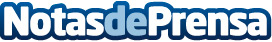 AleaSoft: El aumento de eólica y el récord de fotovoltaica rebajan el precio respecto a julio de 2018AleaSoft analiza el mercado de electricidad ibérico MIBEL durante el pasado mes de julio, así como del resto de mercados del continente europeo. Aunque el precio del mercado eléctrico MIBEL ha subido en julio respecto al mes de junio, con respecto al mismo mes del año anterior la bajada de precio ha sido muy significativa. Según AleaSoft, los factores clave se encuentran en el incremento de la generación renovable y la disminución de precios del gas y el carbónDatos de contacto:alejandro delgado900 10 21 61Nota de prensa publicada en: https://www.notasdeprensa.es/aleasoft-el-aumento-de-eolica-y-el-record-de Categorias: Internacional Nacional Sector Energético http://www.notasdeprensa.es